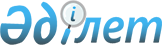 2014 жылы Уәлиханов ауданында қоғамдық жұмыстарды ұйымдастыру туралыСолтүстік Қазақстан облысы Уәлиханов аудандық әкімдігінің 2014 жылғы 8 қаңтардағы N 2 қаулысы. Солтүстік Қазақстан облысының Әділет департаментімен 2014 жылғы 29 қаңтарда 2541 болып тіркелді

      «Халықты жұмыспен қамту туралы» Қазақстан Республикасының 2001 жылғы 23 қаңтардағы Заңының 7 бабы 5) тармақшасына, «Халықты жұмыспен қамту туралы» Қазақстан Республикасының 2001 жылғы 23 қаңтардағы Заңын iске асыру жөнiндегi шаралар туралы» Қазақстан Республикасы Үкiметiнiң 2001 жылғы 19 маусымдағы № 836 қаулысына сәйкес Солтүстік Қазақстан облысы Уәлиханов ауданы әкімдігі ҚАУЛЫ ЕТЕДІ:



      1. 2014 жылы Уәлиханов ауданында қоғамдық жұмыстар ұйымдастырылсын.



      2. 2014 жылға арналған (бұдан әрі мәтін бойынша Тізбе) қаржыландыру көздері және қоса берілген қоғамдық жұмыс көлемі, түрлері, ұйымдар Тізбесі бекітілсін. 



      3. Қоғамдық жұмысқа тартылған жұмыссыздардың қоса берілген еңбекақы мөлшері және жұмыс тәртібі бекітілсін.



      4. «Уәлиханов ауданының жұмыспен қамту және әлеуметтік бағдарламалар бөлімі» мемлекеттік мекемесі бекітілген Тізбеге сәйкес қоғамдық жұмыстарға жұмыссыз азаматтарды жіберуді жүзеге асырсын.



      5. Қоғамдық жұмыстарға сұраныс пен ұсыныс анықталсын:

      жұмыс орын қажеттілігіне өтінім бергендер санында - 218 адам;

      жұмыс орын қажеттілігі бекітілгендер санында – 218 адам. 



      6. Қоғамдық қызметкерлердің жалақысы «2014-2016 жылдарға арналған республикалық бюджет туралы» Қазақстан Республикасының 2013 жылғы 3 желтоқсандағы Заңына сәйкес, ең төменгі жалақы көлемінде орнатылсын. Қоғамдық жұмыстардың ұйымдастырылуын қаржыландыру жергілікті бюджет қаражатынан жүзеге асырылады.



      7. Қоғамдық жұмыстардың шарттары Қазақстан Республикасының қолданыстағы еңбек заңнамасымен белгіленеді: аптасына 5 жұмыс күнімен және екі демалыс күндерімен (сенбі, жексенбі), сегіз сағаттық жұмыс күнімен, түскі үзіліс 1 сағат ұзақтығымен, жұмыс беруші мен қызметкер арасында жасалатын еңбек шарттарына сүйене отырып, еңбек шартымен қарастырылған, жұмыс уақытының икемді нысаны қолданылады. Жылдың суық мезгілінде ашық ауада немесе жабық жылытылмайтын бөлмелерде жұмыс істейтін, сонымен қатар, тиеу – түсіру жұмыстарында жұмыс істейтін қызметкерлерге жұмыс уақытына кіретін демалу және жылыну үшін арнайы үзіліс беріледі. Жұмыс беруші жұмысшылардың демалуы және жылынуы үшін бөлмені жабдықтауды қамтамасыз етуге міндетті. 



      8. Осы қаулының орындалуын бақылау Солтүстік Қазақстан облысы Уәлиханов ауданы әкімінің орынбасары Г.Жәкенқызына жүктелсін.



      9. Осы қаулы алғашқы ресми жарияланған күннен бастап он күнтізбелік күн өткен соң қолданысқа енгізіледі.      Солтүстік Қазақстан облысы

      Уәлиханов ауданының әкімі                  А. Төрегелдин

«Бекітілді»

Солтүстік Қазақстан облысы

Уәлиханов аудандық әкімдігінің

2014 жылғы 8 қантардағы N 2

қаулысымен

Солтүстік Қазақстан облысы

Уәлиханов аудандық әкімдігінің

2014 жылғы 8 қантардағы N 2

қаулысымен бекітілді Қоғамдық жұмыстарға жұмылдырылған жүмыссыздардың еңбекақы мөлшері және жұмыс тәртібі
					© 2012. Қазақстан Республикасы Әділет министрлігінің «Қазақстан Республикасының Заңнама және құқықтық ақпарат институты» ШЖҚ РМК
				№

р/

сҰйымдардың

атауыТөленетін

қоғамдық жұмыс

түрлеріЖұмыс

көлеміадам

санықо-

ғам-

дық жұ-

мыс-

тар-

дың

ұзақ-

тығы

(ай-

лар)Қаржы-

ландыру

көздері1Солтүстік Қазақстан облысы Уәлиханов ауданы «Ақтүйесай ауылдық округі әкімінің аппараты» мемлекеттік мекемесі1. Аймақты абаттандыру мен көғалдандыруға көмек көрсету 25 түп ағаш отырғызу, 5 гүлзар егу196Аудандық бюджет1Солтүстік Қазақстан облысы Уәлиханов ауданы «Ақтүйесай ауылдық округі әкімінің аппараты» мемлекеттік мекемесі2. Тұрғындардың аз қамтамасыз етілген жіктеріне, топтарына және жалғыз басты қарияларға, жаңадан келген оралмандарға (әкімдікпен бекітілген квота бойынша), сондай – ақ коммуналдық меншіктегі кәсіпорындарға және ауданның кітапхана мен клубтарға отындық ағаш, мал азығын дайындауға, көмір жеткізіп беріп, түсіруге көмек көрсету25 текше метр отын дайындау, 30 тонна көмір түсіру, қосалқы шаруашылық үшін 17 тонна азық дайындау16Аудандық бюджет2Солтүстік Қазақстан облысы Уәлиханов ауданы «Амангелді ауылдық округі әкімінің аппараты» мемлекеттік мекемесі1. Тұрғындардың аз қамтамасыз етілген жіктеріне, топтарына және жалғыз басты қарияларға, жаңадан келген оралмандарға (әкімдікпен бекітілген квота бойынша), сондай – ақ коммуналдық меншіктегі кәсіпорындарға және ауданның кітапхана мен клубтарға отындық ағаш, мал азығын дайындауға, көмір жеткізіп беріп, түсіруге көмек көрсету25 текше метр отын дайындау, 30 тонна көмір түсіру, қосалқы шаруашылық үшін 17 тонна азық дайындау16Аудандық бюджет2Солтүстік Қазақстан облысы Уәлиханов ауданы «Амангелді ауылдық округі әкімінің аппараты» мемлекеттік мекемесі2. Аймақты абаттандыру мен көғалдандыруға көмек көрсету 20 түп ағаш отырғызу, 3 гүлзар егу, 2 ескерткішті сылау, ақтау, сырлау56Аудандық бюджет3Солтүстік Қазақстан облысы Уәлиханов ауданы «Бидайық ауылдық округі әкімінің аппараты» мемлекеттік мекемесі1. Аймақты абаттандыру мен көғалдандыруға көмек өрсету көшелерді қоқыстардан тазалау - 1710 метр, көлдердің жағалауларын қоқыстан тазалау, ағаштарды отырғызу - 20 дана, 3 дана ескерткішті жарым-жарты ақтау, сырлау, сылау, дуалдарды ағарту және жөндеу 246Аудандық бюджет4Солтүстік Қазақстан облысы Уәлиханов ауданы «Қаратерек ауылдық округі әкімінің аппараты» мемлекеттік мекемесі1. Тұрғындардың аз қамтамасыз етілген жіктеріне, топтарына және жалғыз басты қарияларға, жаңадан келген оралмандарға (әкімдікпен бекітілген квота бойынша), сондай – ақ коммуналдық меншіктегі кәсіпорындарға және ауданның әлеуметтік – мәдени тұрмыстық объектілеріне отындық ағаш, мал азығын дайындауға, көмір жеткізіп беріп, түсіруге көмек көрсету25 текше метр отын дайындау, 45 тонна көмір түсіру, қосалқы шаруашылық үшін 17 тонна азық дайындау16Аудандық бюджет4Солтүстік Қазақстан облысы Уәлиханов ауданы «Қаратерек ауылдық округі әкімінің аппараты» мемлекеттік мекемесі2. Аймақты абаттандыру мен көғалдандыруға көмек көрсету 20 түп ағаш отырғызу, 2 гүлзар егу 56Аудандық бюджет5Солтүстік Қазақстан облысы Уәлиханов ауданы «Қайрат ауылдық округі әкімінің аппараты» мемлекеттік мекемесі1. Суландыру жұмыстарын, сондай-ақ көктемгі-күзгі су тасқындарына байланысты жұмыстар жүргізуіне көмек көрсетуаулдардың аралығындағы бекекттің трубалардың қарын тазалау, мұздарын ойып, көктемгі су тасқынына жұмыстар жүргізу, жалғызбасты азаматтардың үйлерін қардан тазарту 26Аудандық бюджет5Солтүстік Қазақстан облысы Уәлиханов ауданы «Қайрат ауылдық округі әкімінің аппараты» мемлекеттік мекемесі2. Аймақты абаттандыру мен көғалдандыруға көмек көрсету 25 түп ағаш отырғызу, 2 гүлзар егу 56Аудандық бюджет5Солтүстік Қазақстан облысы Уәлиханов ауданы «Қайрат ауылдық округі әкімінің аппараты» мемлекеттік мекемесі3. Тұрғындардың аз қамтамасыз етілген жіктеріне, топтарына және жалғыз басты қарияларға, жаңадан келген оралмандарға (әкімдікпен бекітілген квота бойынша), сондай – ақ коммуналдық меншіктегі кәсіпорындарға және ауданның әлеуметтік – мәдени тұрмыстық объектілеріне отындық ағаш, мал азығын дайындауға, көмір жеткізіп беріп, түсіруге көмек көрсету15 текше метр отын дайындау, 25 тонна көмір түсіру, қосалқы шаруашылық үшін 10 тонна азық дайындау16Аудандық бюджет6Солтүстік Қазақстан облысы Уәлиханов ауданы «Қарасу ауылдық округі әкімінің аппараты» мемлекеттік мекемесі1. Аймақты абаттандыру мен көғалдандыруға көмек көрсету көшелерді қоқыстардан тазалау, көлдердің жағалауларын қоқыстан тазалау, ағаштарды отырғызу-20 дана, 3 дана ескерткішті жарым-жарты ақтау, сырлау, сылау, дуалдарды ағарту және жөндеу.46Аудандық бюджет6Солтүстік Қазақстан облысы Уәлиханов ауданы «Қарасу ауылдық округі әкімінің аппараты» мемлекеттік мекемесі2. Сырқат жалғыз басты қарт адамдарға күтіп жасауына (азық-түлік, дәрідәрмек сатып әперу, үй-жайды жиыстыру, бөлмелерді әктеу, еден сырлау, кір жуу, жеміс-көкөніс отырғызу, олардың арамшөптерін отау) көмек көрсетужалғызбасты аз қамтамасыз етілген азаматтарына көмек көрсету16Аудандық бюджет6Солтүстік Қазақстан облысы Уәлиханов ауданы «Қарасу ауылдық округі әкімінің аппараты» мемлекеттік мекемесі3. Тұрғындардың аз қамтамасыз етілген жіктеріне, топтарына және жалғыз басты қарияларға, жаңадан келген оралмандарға (әкімдікпен бекітілген квота бойынша), сондай – ақ коммуналдық меншіктегі кәсіпорындарға және ауданның әлеуметтік – мәдени тұрмыстық объектілеріне отындық ағаш, мал азығын дайындауға, көмір жеткізіп беріп, түсіруге көмек көрсету20 текше метр отын дайындау, 35 тонна көмір түсіру, қосалқы шаруашылық үшін 18 тонна азық дайындау16Аудандық бюджет7Солтүстік Қазақстан облысы Уәлиханов ауданы «Көктерек ауылдық округі әкімінің аппараты» мемлекеттік мекемесі1. Аймақты абаттандыру мен көғалдандыруға көмек көрсету көшелерді қоқыстардан тазалау, көлдердің жағалауларын қоқыстан тазалау, ағаштарды отырғызу-20 дана, 3 дана ескерткішті жарым-жарты ақтау, сырлау, сылау, дуалдарды ағарту және жөндеу 106Аудандық бюджет7Солтүстік Қазақстан облысы Уәлиханов ауданы «Көктерек ауылдық округі әкімінің аппараты» мемлекеттік мекемесі2. Сырқат жалғыз басты қарт адамдарға күтіп жасауына (азық-түлік, дәрідәрмек сатып әперу, үй-жайды жиыстыру, бөлмелерді әктеу, еден сырлау, кір жуу, жеміс-көкөніс отырғызу, олардың арамшөптерін отау) көмек көрсетужалғызбасты аз қамтамасыз етілген азаматтарына көмек көрсету.26Аудандық бюджет8Солтүстік Қазақстан облысы Уәлиханов ауданы «Қулыкөл ауылдық округі әкімінің аппараты» мемлекеттік мекемесі1. Суландыру жұмыстарын, сондай-ақ көктемгі-күзгі су тасқындарына байланысты жұмыстар жүргізуіне көмек көрсетуаулдардың аралығындағы бекекттің трубалардың қарын тазалау, мұздарын ойып, көктемгі су тасқынына жұмыстар жүргізу, жалғызбасты азаматтардың үйлерін қардан тазарту 26Аудандық бюджет2. Аймақты абаттандыру мен көғалдандыруға көмек көрсету көшелерді қоқыстардан тазалау, көлдердің жағалауларын қоқыстан тазалау, ағаштарды отырғызу-20 дана, 3 дана ескерткішті жарым-жарты ақтау, сырлау, сылау, дуалдарды ағарту және жөндеу 166Аудандық бюджет9Солтүстік Қазақстан облысы Уәлиханов ауданы «Телжан ауылдық округі әкімінің аппараты» мемлекеттік мекемесі1. Аймақты абаттандыру мен көғалдандыруға көмек көрсету көшелерді қоқыстардан тазалау, көлдердің жағалауларын қоқыстан тазалау, ағаштарды отырғызу-20 дана, 3 дана ескерткішті жарым-жарты ақтау, сырлау, сылау, дуалдарды ағарту және жөндеу 136Аудандық бюджет10Солтүстік Қазақстан облысы Уәлиханов ауданы «Ақбулақ ауылдық округі әкімінің аппараты» мемлекеттік мекемесі1. Аймақты абаттандыру мен көғалдандыруға көмек көрсету көшелерді қоқыстардан тазалау, көлдердің жағалауларын қоқыстан тазалау, ағаштарды отырғызу-20 дана, 3 дана ескерткішті жарым-жарты ақтау, сырлау, сылау, дуалдарды ағарту және жөндеу 136Аудандық бюджет10Солтүстік Қазақстан облысы Уәлиханов ауданы «Ақбулақ ауылдық округі әкімінің аппараты» мемлекеттік мекемесі2. Тұрғындардың аз қамтамасыз етілген жіктеріне, топтарына және жалғыз басты қарияларға, жаңадан келген оралмандарға (әкімдікпен бекітілген квота бойынша), сондай – ақ коммуналдық меншіктегі кәсіпорындарға және ауданның әлеуметтік – мәдени тұрмыстық объектілеріне отындық ағаш, мал азығын дайындауға, көмір жеткізіп беріп, түсіруге көмек көрсету25 текше метр отын дайындау, 35 тонна көмір түсіру, қосалқы шаруашылық үшін 18 тонна азық дайындау26Аудандық бюджет11Солтүстік Қазақстан облысы Уәлиханов ауданы «Кішкенекөл селолық округі әкімінің аппараты» мемлекеттік мекемесі1. Сырқат жалғыз басты қарт адамдарға күтіп жасауына (азық-түлік, дәрідәрмек сатып әперу, үй-жайды жиыстыру, бөлмелерді әктеу, еден сырлау, кір жуу, жеміс-көкөніс отырғызу, олардың арамшөптерін отау) көмек көрсетужалғызбасты аз қамтамасыз етілген азаматтарына көмек көрсету36Аудандық бюджет11Солтүстік Қазақстан облысы Уәлиханов ауданы «Кішкенекөл селолық округі әкімінің аппараты» мемлекеттік мекемесі2. Аймақты абаттандыру мен көғалдандыруға көмек көрсетукөшелерді қоқыстардан тазалау, көлдердің жағалауларын қоқыстан тазалау, ағаштарды отырғызу-45 дана, 2 дана ескерткішті жарым-жарты ақтау, сырлау, сылау, дуалдарды ағарту және жөндеу 22Аудандық бюджет11Солтүстік Қазақстан облысы Уәлиханов ауданы «Кішкенекөл селолық округі әкімінің аппараты» мемлекеттік мекемесі3. Тұрғындардың аз қамтамасыз етілген жіктеріне, топтарына және жалғыз басты қарияларға, жаңадан келген оралмандарға (әкімдікпен бекітілген квота бойынша), сондай – ақ коммуналдық меншіктегі кәсіпорындарға және ауданның әлеуметтік – мәдени тұрмыстық объектілеріне отындық ағаш, мал азығын дайындауға, көмір жеткізіп беріп, түсіруге көмек көрсету150 текше метр отын дайындау, 180 тонна көмір түсіру, қосалқы шаруашылық үшін 70 тонна азық дайындау, 21 жалғыз басты аз қамтылған қария836Аудандық бюджет4. Зираттарды абаттандыруға көмек көрсету3 зират – 200 шаршы метр24Аудандық бюджет№

р/сЖұмыс түрлеріБір жұмыссызға еңбекақы төлемінің мөлшері2014 жылғы 08 қаңтардағы № 2 қаулысымен№

р/сЖұмыс түрлеріБір жұмыссызға еңбекақы төлемінің мөлшері5 апта жұмыс күні 1Ашық ауада және қол күшінің салмағына байланысты жұмыстар (абаттандыру, қаланы тазалау, құрылыс және жөндеу жұмыстары)1 ең төменгі еңбекақы төлеміжұмыс аптасы 40 сағат1Ашық ауада және қол күшінің салмағына байланысты жұмыстар (абаттандыру, қаланы тазалау, құрылыс және жөндеу жұмыстары)1 ең төменгі еңбекақы төлеміЖұмыс күні 8 сағат2Дене күшінің салмағына байланысты емес және ғимараттың ішінде орындалатын жұмыстар1 ең төменгі еңбекақы төлеміжұмыс аптасы 40 сағат2Дене күшінің салмағына байланысты емес және ғимараттың ішінде орындалатын жұмыстар1 ең төменгі еңбекақы төлеміЖұмыс күні 8 сағат